ОПРОСНЫЙ ЛИСТдля подбора специального емкостного оборудования* Окончательное значение устанавливает производитель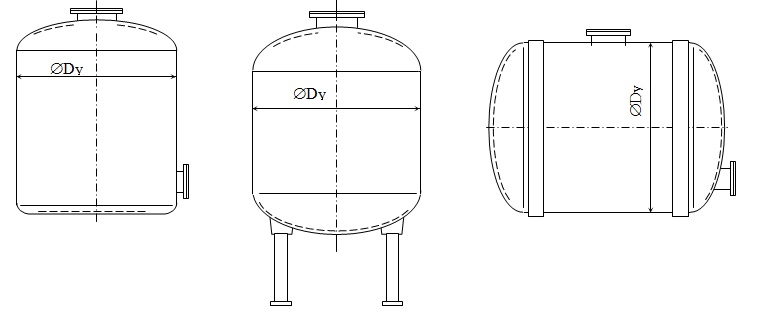 Наименование объекта:Наименование объекта:Наименование объекта:Заказчик: Заказчик: Заказчик: Контактное лицо:Контактное лицо:Контактное лицо:Телефон/ e-mail:Телефон/ e-mail:Телефон/ e-mail:Заказчик/предприятие: Заказчик/предприятие: Адрес объекта: Адрес объекта: Контактное лицо:Контактное лицо:Телефон/факс/e-mail:Телефон/факс/e-mail:Тип резервуараГоризонтальный/вертикальный (выбрать нужное)Тип резервуараНаземный/подземный (выбрать нужное)Тип резервуараНаличие ложементов,      да/нетГеометрические размерыДиаметр Dy*, ммГеометрические размерыВысота стенки резервуара H*, ммГеометрические размерыНоминальный объем, м3Геометрические размерыДиаметр входящей трубы Dвх, ммГеометрические размерыСливной патрубок Dсл, ммГеометрические размерыДлина горловины h, мм (если имеется)Необходимые сведенияНеобходимые сведенияНеобходимые сведенияЭксплуатационныепараметрыНаименование хранимого продуктаЭксплуатационныепараметрыКонцентрация, %ЭксплуатационныепараметрыРабочая температура  t, °С  ЭксплуатационныепараметрыМаксимальная температура хранения продукта tmax, °С  ЭксплуатационныепараметрыВнутреннее избыточное давление в резервуаре, кПаЭксплуатационныепараметрыТеплоизоляция емкости,      да/нетЭксплуатационныепараметрыНаличие фланцевых соединений,  штЭксплуатационныепараметрыРасположение (уличное/в помещении)ЭксплуатационныепараметрыВнешнее защитное покрытие, цвет (красный, желтый, зеленый, серый)4.Доставка, шеф-монтажДоставка/самовывоз (указать нужное)4.Доставка, шеф-монтажПоставка в собранном или разобранном виде?                                        (указать нужное)4.Доставка, шеф-монтажШеф-монтаж  оборудования на площадке  предприятия? (указать да/нет)